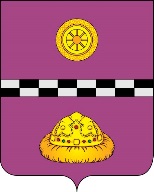 РАСПОРЯЖЕНИЕот 31.08.2022 						 		№ 116-р Руководствуясь постановлением администрации муниципального  района «Княжпогостский»  от  5 апреля 2021г.  № 134 «Об утверждении порядка формирования перечня и оценки налоговых расходов муниципального района «Княжпогостский» 1. Утвердить Перечень налоговых расходов муниципального района «Княжпогостский»  на 2022 год и плановый период 2023 - 2024 годов согласно приложению к настоящему распоряжению.2. Настоящее распоряжение вступает в силу со дня его принятия и подлежит официальному опубликованию.3. Контроль за исполнением настоящего распоряжения возложить на  первого заместителя руководителя администрации муниципального района «Княжпогостский» М.В. Ховрина.Глава МР «Княжпогостский» -руководитель администрации                                                       А.Л. Немчинов        Приложениек распоряжениюруководителя администрацииМР «Княжпогостский»от 31.08.2022г. № 116-рПеречень налоговых расходов  муниципального района «Княжпогостский» на 2022 год и плановый период 2023 - 2024 годов Об утверждении Перечня налоговых расходов муниципального района «Княжпогостский» на 2022 год и плановый период 2023 - 2024 годыN п/пНормативный правовой акт, устанавливающий льготу, освобождение или иную преференцию по налогамНаименование налоговых льгот, освобождений или иных преференций в разрезе отдельных видов налоговДата начала действия льготы, освобождения или иной преференции по налогамДата прекращения действия льготы, освобождения или иной преференции по налогамЦелевая категория налоговой льготыНаименование муниципальной программы, ее реквизиты/направление социально-экономической политики МР «Княжпогостский», не относящееся к муниципальным программам МР «Княжпогостский», целям которых соответствует налоговый расходНаименование куратора налогового расхода123456781Решение Совета МО муниципального района "Княжпогостский" от 26.09.2007 № 45 (с изменениями и дополнениями) "Об установлении земельного налога на межселенной территории муниципального района "Княжпогостский"Учреждения  и органы уголовно-исполнительной системы - в отношении земельных участков, предоставленных для непосредственного выполнения возложенных на эти учреждения  и органы функций01.01.2008БессрочноСтимулирующая – организации и юридические лицаМуниципальная программа «Развитие экономики» подпрограмма 2 «Развитие сельского хозяйства и переработки сельскохозяйственной продукции»Отдел экономики, предпринимательства и потребительского рынка администрации МР «Княжпогостский»2Решение Совета МО муниципального района "Княжпогостский" от 26.09.2007 № 45 (с изменениями и дополнениями) "Об установлении земельного налога на межселенной территории муниципального района "Княжпогостский"Организации - в отношении земельных участков, занятых государственными автомобильными дорогами общего пользования01.01.2008БессрочноСтимулирующая – организации и юридические лицаМуниципальная программа "Развитие дорожной и транспортной системы в Княжпогостском районе" Подпрограмма 1 "Развитие транспортной инфраструктуры и транспортного обслуживания населения и экономики  МР «Княжпогостский»Управление муниципального хозяйства администрации МР «Княжпогостский»3Решение Совета МО муниципального района "Княжпогостский" от 26.09.2007 № 45 (с изменениями и дополнениями) "Об установлении земельного налога на межселенной территории муниципального района "Княжпогостский"Религиозные организации - в отношении принадлежащих им земельных участков, на которых расположены здания, строения и сооружения религиозного и благотворительного назначения01.01.2008бессрочноСтимулирующая – организации и юридические лицаМуниципальная программа «Социальная защита населения»Сектор социальной работы администрации МР «Княжпогостский»3Решение Совета МО муниципального района "Княжпогостский" от 26.09.2007 N 45 (с изменениями и дополнениями) "Об установлении земельного налога на межселенной территории муниципального района "Княжпогостский" (Подпункт 1 пункт 4)Освобождение от уплаты земельного налога учреждений культуры и спорта - в отношении земельных участков, предоставленных для непосредственного выполнения возложенных на эти организации и учреждения функций01.01.2008БессрочноСтимулирующая - юридические лицаМуниципальная программа  «Развитие отрасли «Культура в Княжпогостском районе» Муниципальная программа  «Развитие отрасли «Физическая культура и спорт» в Княжпогостском районе Управление культуры и спорта администрации МР «Княжпогостский»4Решение Совета МО муниципального района "Княжпогостский" от 26.09.2007 N 45 (с изменениями и дополнениями) "Об установлении земельного налога на межселенной территории муниципального района "Княжпогостский" (Подпункт 1 пункт 4)Освобождение от налогообложения образовательных учреждений-  в отношении земельных участков, предоставленных для непосредственного выполнения возложенных на эти организации и учреждения функций01.01.2008БессрочноСтимулирующая - юридические лицаМуниципальная программа «Развитие образования в Княжпогостском районе»Управление образования администрации МР «Княжпогостский»5Решение Совета МО муниципального района "Княжпогостский" от 26.09.2007 N 45 (с изменениями и дополнениями) "Об установлении земельного налога на межселенной территории муниципального района "Княжпогостский" (Подпункт1 пункта 2 абзац 4 и 5)Пониженная (0,3%) ставка для организаций -  не используемых в предпринимательской деятельности, приобретенных (предоставленных) для ведения личного подсобного хозяйства, садоводства или огородничества, а также земельных участков общего назначения, предусмотренных Федеральным законом от 29 июля 2017 года N 217-ФЗ "О ведении гражданами садоводства и огородничества для собственных нужд и о внесении изменений в отдельные законодательные акты Российской Федерации"01.01.2008бессрочноСтимулирующая - юридические лица, физические лицаМуниципальная программа «Развитие экономики» подпрограмма 2 «Развитие сельского хозяйства и переработки сельскохозяйственной продукции»Отдел экономики, предпринимательства и потребительского рынка администрации МР «Княжпогостский»